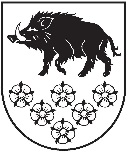 LATVIJAS REPUBLIKAKANDAVAS NOVADA DOMEDārza iela 6, Kandava, Kandavas novads, LV – 3120, Reģ. Nr.90000050886, Tālrunis 631 82028, fakss 631 82027, e-pasts: dome@kandava.lvKandavā APSTIPRINĀTSKandavas novada domes sēdē 2015.gada 22.decembrī(protokols Nr.19   4.§)Kandavas novada domes saistošie noteikumi Nr. 20 „ Grozījumi Kandavas novada domes 29.05.2008. saistošajos noteikumos Nr.7 „Par pašvaldības sociālo pabalstu izmaksu Kandavas novadā”  Izdoti saskaņā ar  Sociālo pakalpojumu un sociālās palīdzības likuma 35.panta trešo  un ceturto daļu, likuma “ Par palīdzību dzīvokļa jautājumu risināšanā” 25.² panta piekto daļu	Izdarīt Kandavas novada domes saistošajos noteikumos Nr.7 „Par pašvaldības sociālo pabalstu izmaksu Kandavas novadā”, apstiprināti Kandavas novada domes sēdē 29.05.2008. (protokols Nr. 5 5.§) ar grozījumiem domes sēdēs 25.09.2008. (protokols Nr.10 4.§), 30.10.2008. (protokols Nr.11 4.§), 30.06.2010. (protokols Nr.6 2.§), 25.09.2013. (protokols Nr.13 3.§), 30.10.2013. (protokols Nr.15 2.§), 29.12.2014. (protokols Nr.17 2.§), precizējumiem 29.01.2015. (protokols Nr.2 31.§), 26.03.2015. (protokols Nr.5 3.§), 30.04.2015. (protokols Nr. 8 6.§), 28.05.2015. ( protokols Nr.9  26.§) 30.07.2015. ( protokols Nr.13  2.§) (turpmāk –noteikumi) šādus grozījumus: 1. Izteikt  noteikumu II nodaļas 2.3.6.  apakšpunktus šādā redakcijā: 	“2.3.6. Kandavas novada domes pašvaldības aģentūra „Kandavas novada sociālais dienests” ir tiesīga izsniegt klientam vienreizēju malkas pabalstu:	2.3.6.1. Trūcīgām un maznodrošinātām personām/ģimenēm izmaksā vienu reizi kalendārā gada laikā pabalstu malkas iegādei EUR 65,00 apmērā;	2.3.6.2. Klientiem, kuri saņem GMI pabalstu, izmaksā malkas pabalstu vienu reizi kalendārajā gadā EUR 100,00 apmērā.” 2.Izteikt noteikumu II nodaļas 2.3.16. apakšpunktu šādā redakcijā: “2.3.16. Klientiem, kuri saņem garantēto minimālo ienākuma pabalstu ( turpmāk – GMI) un kuri godprātīgi sadarbojas ar Sociālo dienestu, kā arī veic  līgumā noteiktos līdzdarbības pasākumus, dzīvokļa pabalstu izmaksā 100% apmērā saskaņā ar noteikumos noteiktajiem iesniegšanas dokumentiem un termiņiem”;3. Izteikt noteikumu II nodaļas 2.4.5.  apakšpunktus šādā redakcijā:“2.4.5. Sociālais dienests ir tiesīgs izmaksāt pabalstu medicīnas pakalpojumu apmaksai ( medikamentu, briļļu iegādei, izdevumu daļējai segšanai par ārstēšanos stacionārā) vienas trešās daļas apmērā pēc apmaksātā čeka vērtības, bet ne vairāk kā:2.4.5.1. vienas trešās daļas apmērā pēc apmaksātā čeka vērtības maznodrošinātām personām, bet ne vairāk kā 85 EUR viena kalendārā gada laikā vienai personai; 2.4.5.2. pusi no apmaksātā čeka vērtības trūcīgām personām, bet ne vairāk kā 140 EUR viena kalendārā gada laikā vienai personai; 2.4.5.3. pilnā apmērā apmaksātā čeka vērtības personām, kuras saņem GMI pabalstu, bet ne vairāk kā 200 EUR viena kalendārā gada laikā vienai personai”.Kandavas novada domes priekšsēdētājs  (personiskais paraksts)   N.Štoferts